Motorola moto g pro – biznesowy smartfon z rysikiem 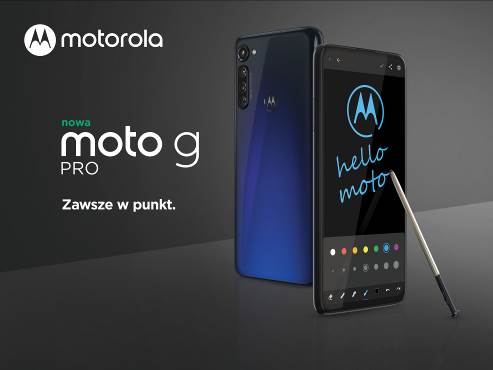 Na początku roku Motorola uczciła sprzedaż 100 milionów sztuk smartfonów z rodziny moto g na całym świecie, wprowadzając do oferty nowe modele z innowacyjnymi funkcjami najwyższej klasy. Równie imponująca jest nowość z serii moto g wprowadzana obecnie na rynkach europejskich. Moto g pro to pierwszy smartfon Motoroli wyposażony w rysik. Oferuje on funkcje przydatne dla zarówno konsumentów, jak i użytkowników biznesowych. Ma imponujący aparat, narzędzia pobudzające kreatywność, wyświetlacz prezentujący realistyczny obraz, NFC oraz baterię umożliwiającą swobodne korzystanie z tych technologii.Moto g pro w wyjątkowy sposób pobudza wyobraźnię dzięki wbudowanemu rysikowi oraz niezrównanemu systemowi trzech aparatów fotograficznych 48 MP ze sztuczną inteligencją (AI) i technologią Quad Pixel¹. Urządzenie to działa z systemem Android 10, którego wszystkie warstwy mają zintegrowane zabezpieczenia, a aktualizacje zapewniają solidną ochronę do zastosowań zarówno osobistych, jak i zawodowych.Zawsze w punkt z ultraefektywnym moto g proDodany do smartfonu rysik sprzyja ekspresji i umożliwia precyzyjne sterowanie smartfonem. Dzięki niemu w każdej chwili można edytować zdjęcia, robić notatki, szkicować rysunki, kopiować i wklejać tekst czy zaznaczać szczegóły na zrzutach ekranu. Aby udostępnić wykres z raportu, można skopiować rysikiem określony element, a następnie wkleić go do nowej prezentacji PowerPoint, wiadomości e-mail czy dokumentu. Rysik został płynnie zintegrowany ze stylem i oprogramowaniem telefonu. Wystarczy go wyjąć i zacząć pisać w aplikacji Moto Note — nie trzeba nawet odblokowywać telefonu. Moto g pro ma także niezrównany system trzech aparatów fotograficznych z AI. Znakomita matryca główna o rozdzielczości 48 MP umożliwia uzyskiwanie ostrzejszych i jaśniejszych zdjęć o rozdzielczości 12 MP przy użyciu technologii Quad Pixel¹. Dzięki Trybowi nocnemu zdjęcia robione w ciemności zachowują żywe kolory i zadziwiającą wyrazistość. Ultraszybki autofokus laserowy ustawia ostrość na obiekcie w mgnieniu oka, dlatego nigdy nie przepuścisz okazji do zrobienia ciekawego zdjęcia. Specjalna kamera sportowa umożliwia nagrywanie wideo o ultraszerokim kącie widzenia w orientacji pionowej. Dzięki temu w kadrze mieści się 4 razy więcej akcji, nawet jeżeli telefon jest trzymany w pionie. Z kolei aparat Macro Vision pomoże wyróżnić każdy szczegół dzięki pięciokrotnemu zbliżeniu do obiektu. Fantastycznym aparatem przednim o rozdzielczości 16 MP można robić ostre selfie w żywych kolorach. Technologia Quad Pixel¹ umożliwia uzyskanie jasnych zdjęć nawet przy słabym oświetleniu, dlatego każde selfie będzie godne publikacji na Instagramie. Telefon moto g pro zasila bateria o ogromnej pojemności 4000 mAh, która po jednym naładowaniu wystarcza na nawet dwa dni działania2. Dzięki temu można lepiej wykorzystywać możliwości telefonu i pracować oraz pozostawać w kontakcie poza biurem czy w podróży. Pojemna bateria sprawdza się też w zastosowaniach rozrywkowych: muzykę można odtwarzać strumieniowo przez 143 godziny, a filmy — przez 19 godzin. Wyjątkowe i wygodnie dostępne Funkcje Moto maksymalnie usprawniają pracę i zwiększają możliwości użytkowników telefonu. Jest wśród nich także nowa funkcja Moto Gametime, która blokuje możliwe zakłócenia, by nie odwracały uwagi od wciągającej gry. Moto g pro jest dostępna z systemem Android 10 i zapewnia konsekwentnie wysoką jakość działania oraz bezpieczeństwo danych. Telefony Android One należą do najlepiej zabezpieczonych, a użytkownicy moto g pro otrzymują na bieżąco aktualizacje systemu, comiesięczne poprawki zabezpieczeń i wbudowane zabezpieczenia Google Play Protect. Zyskują też poczucie pewności, że nigdy nie zgubią ważnego dokumentu, zdjęcia ani filmu, a telefon będzie nieustannie ulepszany przy użyciu innowacyjnych funkcji. Większe możliwości dzięki nowej moto g proDonośne głośniki stereo pogłębiają wrażenia z oglądania ulubionych multimediów i zwiększają komfort udziału w telekonferencjach. Inteligentna technologia dźwięku Dolby® emituje o 50% głośniejszy³, krystalicznie czysty dźwięk, jakiego można zazwyczaj oczekiwać od sprzętu audio w salonie. Ulubione filmy, seriale i gry będą się prezentować wyjątkowo realistycznie na niesamowitym wyświetlaczu Max Vision o przekątnej 6,4 cala.Moto g pro działa wydajnie z ośmiordzeniowym procesorem Qualcomm® Snapdragon™ 665 i 4 GB pamięci RAM. Dzięki temu można płynnie przeglądać strony internetowe, oglądać multimedia, pracować i korzystać z gier. W pamięci o pojemności 128 GB można pomieścić wszystkie ulubione aplikacje, nagrania muzyczne i filmy oraz zdjęcia. moto g pro ma też łączność NFC, która umożliwia łatwe i szybkie płacenie oraz udostępnianie plików, dlatego Twoja firma może działać jeszcze bardziej mobilnie.Temu solidnemu smartfonowi nie zaszkodzą też drobne zalania. Powłoka hydrofobowa4 zapewnia ochronę zarówno powierzchni, jak i wnętrza telefonu, aby można było z niego korzystać jeszcze swobodniej.DostępnośćMoto g pro wchodzi na rynek w Europie od czerwca i będzie dostępny w ofercie skierowanej do przedsiębiorców i firm. Więcej informacji o smartfonach Motoroli i ich dostępności można znaleźć na stronie motorola.com lub uzyskać od Piotra Barthy piotr.bartha@publicismedia.com lub od Anny Staszyńskiej astaszyńska@lenovo.com.  Pobierz zdjęcia: https://drive.google.com/drive/folders/14bE21_oW_2_QaDBnSXDzUN-mNM7DLtIZ?usp=sharing Zastrzeżenia prawne
¹ W trybie Quad Pixel matryca o rozdzielczości 48 MP łączy 4 piksele w 1, co zapewnia efektywną rozdzielczość zdjęć 12 MP.² Wszystkie dane dotyczące żywotności baterii są podane w przybliżeniu i na podstawie mieszanego profilu wykorzystania przez przeciętnego użytkownika, z uwzględnieniem trybów działania i gotowości w optymalnych warunkach sieciowych. Rzeczywisty czas działania baterii różni się w zależności od wielu czynników, takich jak moc sygnału, ustawienia sieci i urządzenia, temperatura, stan baterii i wzorce wykorzystania.³ W porównaniu z pojedynczym głośnikiem i na podstawie wewnętrznych testów porównawczych ze smartfonami Motoroli oraz wybranymi konkurencyjnymi smartfonami z jednym głośnikiem. Rzeczywiste wyniki mogą się różnić.4 Konstrukcja hydrofobowa tworzy barierę chroniącą przed umiarkowanym narażeniem na oddziaływanie wody, np. przypadkowymi zalaniami, zachlapaniami, potem czy lekkim deszczem. Produkt nie jest przeznaczony do zanurzania w wodzie ani narażania go na działanie wody lub innych płynów pod ciśnieniem. Produkt nie jest wodoodporny.MOTOROLA, stylizowane logo M, MOTO oraz rodzina znaków MOTO są znakami towarowymi firmy Motorola Trademark Holdings, LLC. Qualcomm Snapdragon jest produktem Qualcomm Technologies, Inc. i/lub podmiotów zależnych. GOOGLE i ANDROID są znakami towarowymi Google LLC. Wyprodukowano przy użyciu technologii Dolby na licencji Dolby Laboratories. Dolby, Dolby Audio i symbol podwójnego D są znakami towarowymi Dolby Laboratories. Wszystkie inne znaki towarowe należą do odpowiednich właścicieli. ©2020 Motorola Mobility LLCO firmie Motorola
Firma Motorola Mobility LLC została przejęta przez Lenovo Group Holdings w 2015 r. Motorola Mobility jest podmiotem w pełni zależnym Lenovo, który projektuje i produkuje wszystkie telefony komórkowe marki Moto i Motorola.O firmie Lenovo
Lenovo (HKSE: 992) (ADR: LNVGY) jest firmą z listy Fortune Global 500 o obrotach sięgających 45 miliardów USD i światowym liderem technologicznym w dziedzinie inteligentnej transformacji dzięki infrastrukturze i urządzeniom zapewniającym klientom największe możliwości. Oferta łączących się z siecią urządzeń Lenovo należy do największych na świecie i obejmuje smartfony (Motorola), tablety, komputery PC (ThinkPad, Yoga, Lenovo Legion) i stacje robocze, a także urządzenia AR/VR oraz rozwiązania dla inteligentnych domów i biur. Rozwiązania Lenovo dla centrów danych (ThinkSystem i ThinkAgile) zapewniają pojemność i moc obliczeniową systemom zmieniającym biznes oraz społeczeństwo. Lenovo inspiruje użytkowników do wykorzystania drzemiącego w nich potencjału różnorodności i budowania lepszej przyszłości dla wszystkich. Zachęcamy do obserwowania nas w serwisach LinkedIn, Facebook, Twitter, Instagram, Weibo, śledzenia aktualności w naszym serwisie Storyhub oraz odwiedzania naszej witryny internetowej www.lenovo.com.